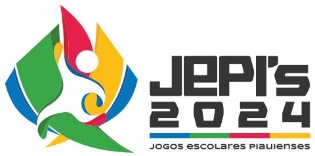 Termo de Responsabilidades e Cessão de Direitospara para Instituição de Ensino – 2024Pelo presente instrumento, na melhor forma de direito, a Instituição de Ensino, através de seu representante  legal, acima indicado, declara que:Está inscrita e participará dos JOGOS ESCOLARES PIAUIENSES – JEPI’S/2024.Através da assinatura do presente termo, autoriza em caráter universal, gratuito, irrevogável, irretratável e exclusivo, a SECEPI, ou terceiros por estes devidamente autorizados, no Brasil e/ou no exterior, o direito de usar nome, voz, imagem, material biográfico, declarações, gravações, entrevistas e endossos dados pelo participante ou a ele atribuíveis, para fins comerciais, seja durante as competições, seja durante os aquecimentos, os treinamentos, a hospedagem, o transporte ou alimentação em qualquer suporte existente ou que venha a ser criado, para divulgação e promoção nas diferentes mídias e para o material a ser captado pelas TVs na limitação de tempo                                     ou de número de vezes, na forma do disposto nos Artigos 70º e 71º do Regulamento Geral da Etapa Regional/Estadual dos JOGOS ESCOLARES PIAUIENSES – JEPI’S/2024.Isenta os organizadores do Evento de qualquer responsabilidade por danos eventualmente causados à Instituição de Ensino ou a qualquer de seus representantes, prepostos, contratados, autorizados e empregados no decorrer da competição._____,	de	de 2024.___________________________________________________        Assinatura e Carimbo do Responsável da Instituição de EsnsinoMunicípio(Digitar Nome do município)Instituição(Selecionar e escolher Instituição parceira ou Secretarias)Modalidade(Selecionar e escolher Moalidade, Gênero e Categoria)Instituição de EnsinoInstituição de EnsinoInstituição de EnsinoInstituição de EnsinoInstituição de EnsinoInstituição de EnsinoInstituição de EnsinoInstituição de EnsinoInstituição de EnsinoInstituição de EnsinoRazão SocialINEPINEPNome FantasiaEndereçoNºNºBairro	CEPCEPCidadeCidadeE-mailRepresentanteFunçãoFunçãoRGCPFCPFTelefoneTelefoneE-mail